Piątek  17 04                 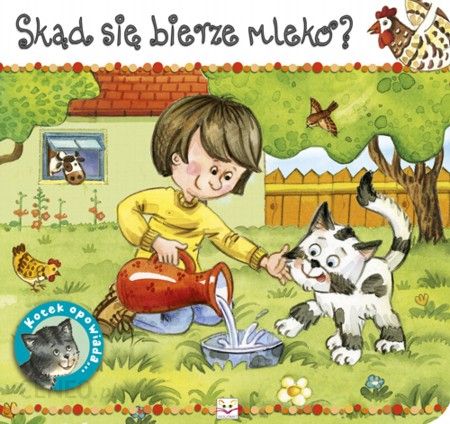 Rozwiązywanie szyfruSpróbuj rozwiązać zaszyfrowane wyrazy, a dowiesz się o czym dziś będziemy rozmawiać.Do odpowiedniej litery dopasowane są odpowiednie kształty. Na podstawie kodu odszyfruj i wpisz odpowiednie litery. 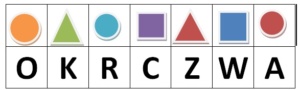 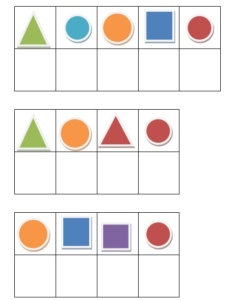 Droga mleka od krowy do kartonu – czyli skąd się bierze mlekoZacznijmy zatem od tego, skąd się w ogóle wzięło mleko. 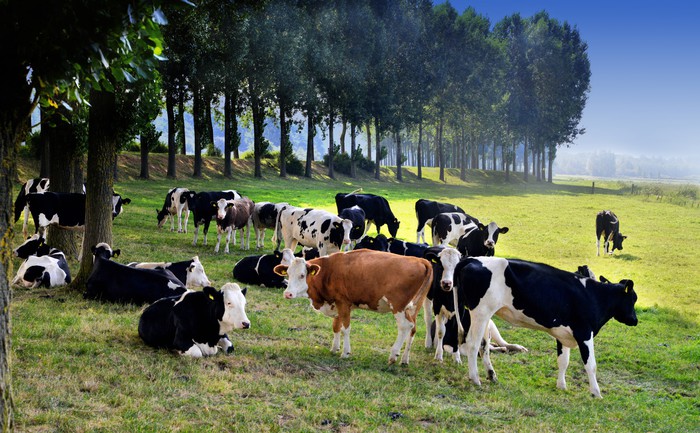 Na początku była krowa. Mogła być czerwona lub czarna w białe łaty, mogła być nieprzyzwoicie wręcz włochata jak pewien gatunek bydła szkockiego,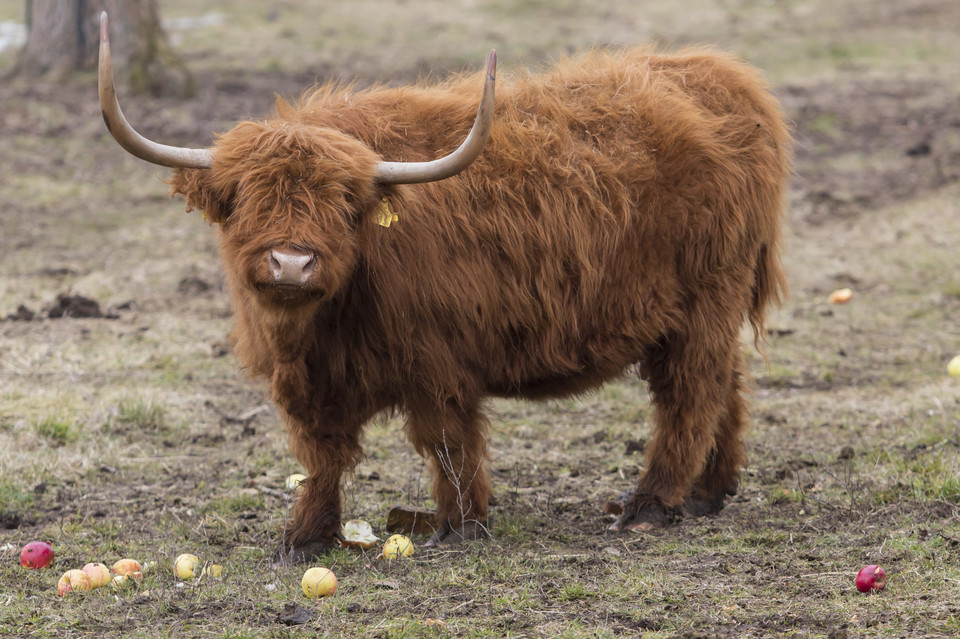 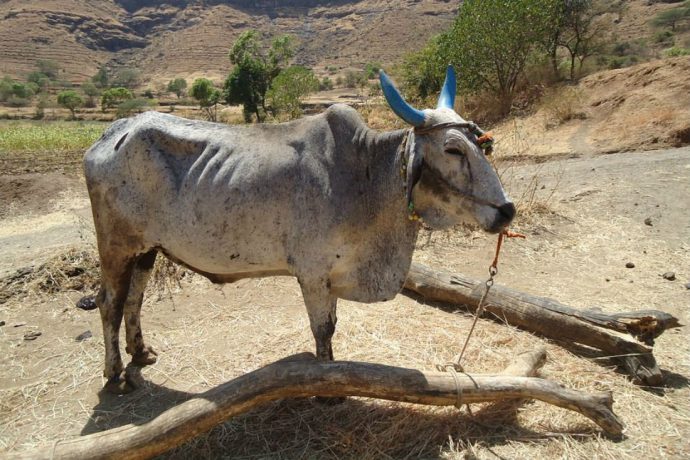 mogła być koścista i długoroga jak bydło indyjskie, w każdym razie jaka by nie była, gryzła trawę kręcąc mordą. To ważne, ponieważ krowa jako rasowy roślinożerca posiada uzębienie, które pozwala jej się łatwo rozprawić z celulozą i skomplikowany system trawienny, który tę celulozę pozwala trawić, przyswajać niezbędne organizmowi składniki i wydalać szkodliwe produkty przemiany materii. 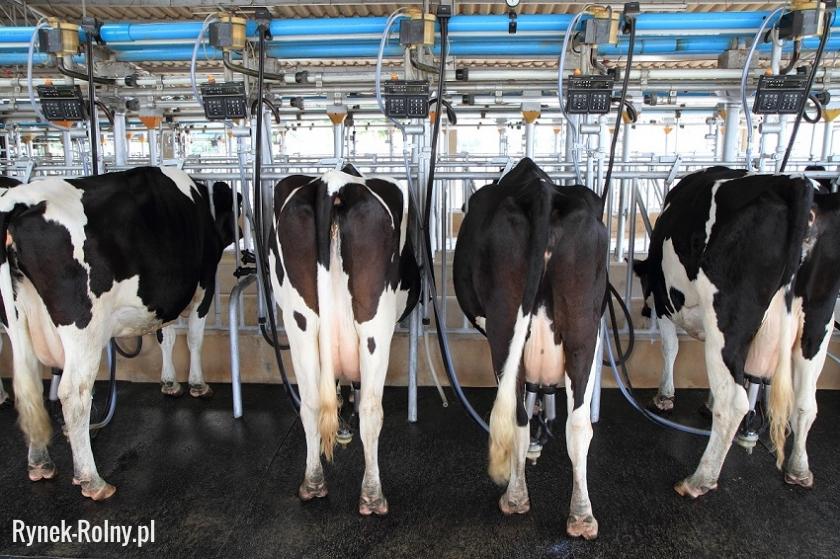 Latem krowa pasie się na pastwisku skubiąc świeżą trawę, a zimą czas spędza w oborze gdzie jest karmiona paszą, kiszonką oraz sianem. Krowa jest dojona za pomocą specjalnych dojarek elektrycznych.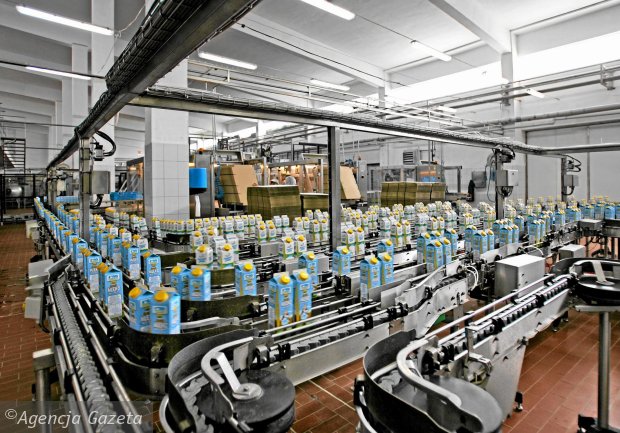  Mleczarnia to zakład przemysłu spożywczego, przygotowujący mleko konsumpcyjne, mleko w proszku, mleko kondensowane, masło, sery. A jak powstaje ser? Mleko poddawane jest pasteryzacji. Następnie do mleka dodaje się bakterie, które są charakterystyczne dla danego gatunku sera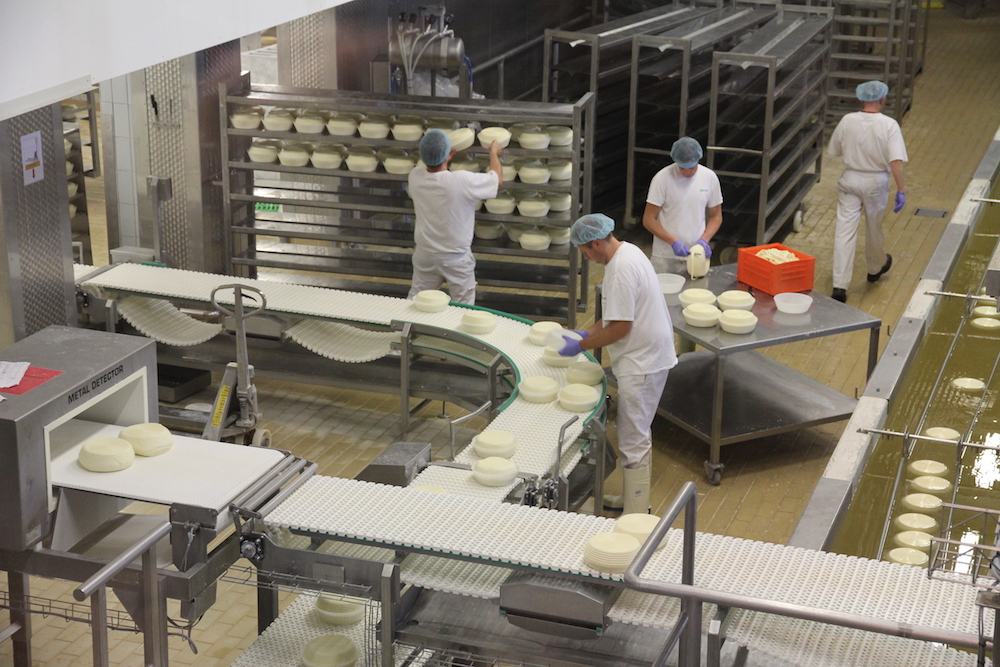 Niektóre kultury bakterii wytwarzają gaz (CO2), przez co w serze powstają oka (dziury).Film – Jak produkowane jest mlekohttps://www.youtube.com/watch?v=y_gXAlEJCikCzy  tylko krowa daje mleko. Odpowiedź ukryta w zagadce:Kopytka, rogi i bródka mała,
i żeby jeszcze tak nie skakała,
najpierw na drzewo, potem do woza,
już wiesz na pewno, to zwykła … .kozaTłustego mleka
da nam na serek.
I ciepłej wełny
da na sweterek … owcaDlaczego powinniśmy spożywać mleko i produkty mleczne.Mleko zawiera wapń, który jest potrzebny do budowy kości, zębów.  Ponadto mleko i jego przetwory są źródłem wielu witamin tj. B2, A, D, E i K oraz składników mineralnych w tym: potasu, fosforu, magnezu, cynku, manganu i żelaza. Warto wiedzieć, że tę samą ilość wapnia, która jest zawarta w szklance mleka (240 mg) posiadają: szklanka jogurtu, maślanki lub kefiru, grubszy plasterek sera żółtego, kostka sera twarogowego (300 g), 2 opakowania twarożku ziarnistego (2x200 g) 2 opakowania serka homogenizowanego (2x150 g).„Droga mleka od krowy do kartonu” – ułóż historyjkę obrazkową i opowiedz co się na nim dzieje.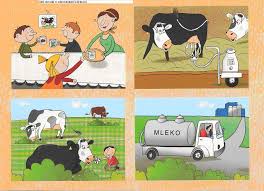 Zabawy  matematyczne. Zadanie 1Na pastwisku pasły się 7 krów i 2 kozy. Ile razem pasło się zwierząt?Zadanie 2Na łące pasły się 4 owce  i 4 krowy brązowe. Ile razem pasło się zwierząt?Zadanie 3Na łące pasły się 10 krów, 2 krowy zapędzono do obory. Ile krów pozostało na pastwisku?DLA    CHĘTNYCHFilmyJak produkowane jest mlekohttps://www.youtube.com/watch?v=y_gXAlEJCikW krainie sera - czyli jak powstają sery?https://www.youtube.com/watch?v=adyD07I9shYWielka księga zagadek (fragment)  Arkadiusz Maćkowiak Biały jest twarogiem zwany,  W żółtym dziury się znajdują.  W twej lodówce jest schowany,  Z nim kanapki ci smakują. /ser/  Naturalny, owocowy,  Bardzo pyszny oraz zdrowy.  Z przeróżnymi dodatkami,  Śliwką, wiśnią lub ziarnami.  Z mleka zdrowym jest produktem, A nazywa się … /jogurt/  Z mleka produkt wytwarzany,  Białym serem bywa zwany.  Naturalny, bardzo zdrowy,  Z dżemem, z miodem – wyborowy. /twaróg/  Ten biały napój daje ci zdrowie. Nie możesz zgadnąć kotek ci powie. (mleko)Utrwalanie piosenki Na podwórku. Na podwórku koło bramy 
wiodą spory cztery mamy.
Każda woła, że jej dziecię
najładniejsze jest na świecie.Mówi krowa: cielątko!
Mówi owca: jagniątko!
Mówi świnka: prosiątko!
A kobyłka: źrebiątko!Lecz tymczasem dziatek czwórka
już wymknęła się z podwórka
i na łące sobie hasa
w lewo, w prawo, hej, hopsasa!Podskakuje cielątko,
a tuż przy nim jagniątko,
podryguje prosiaczek,
biega w kółko źrebaczek.A z pobliskiej biegł zagrody
hałaśliwy kundel młody
i ogonem raźnie machał
poszczekując: hau, hau, hau, hau.Oj, umyka cielątko,
Oj, umyka jagniątko,
Oj, umyka źrebaczek
A na końcu prosiaczek.Dziecięce Przeboje - Krówka Muuwkahttps://www.youtube.com/watch?v=n-LmEiu-kZQPozdrawiam  p. Danka 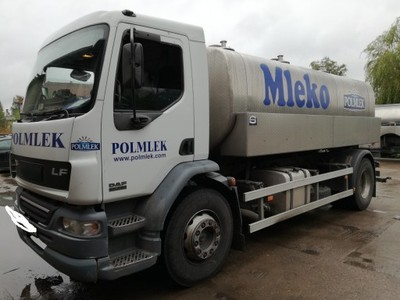 Specjalne samochody przewożące mleko do mleczarni zapewniają transport mleka w odpowiedniej temperaturze i zabezpieczają je przed zanieczyszczeniami. 